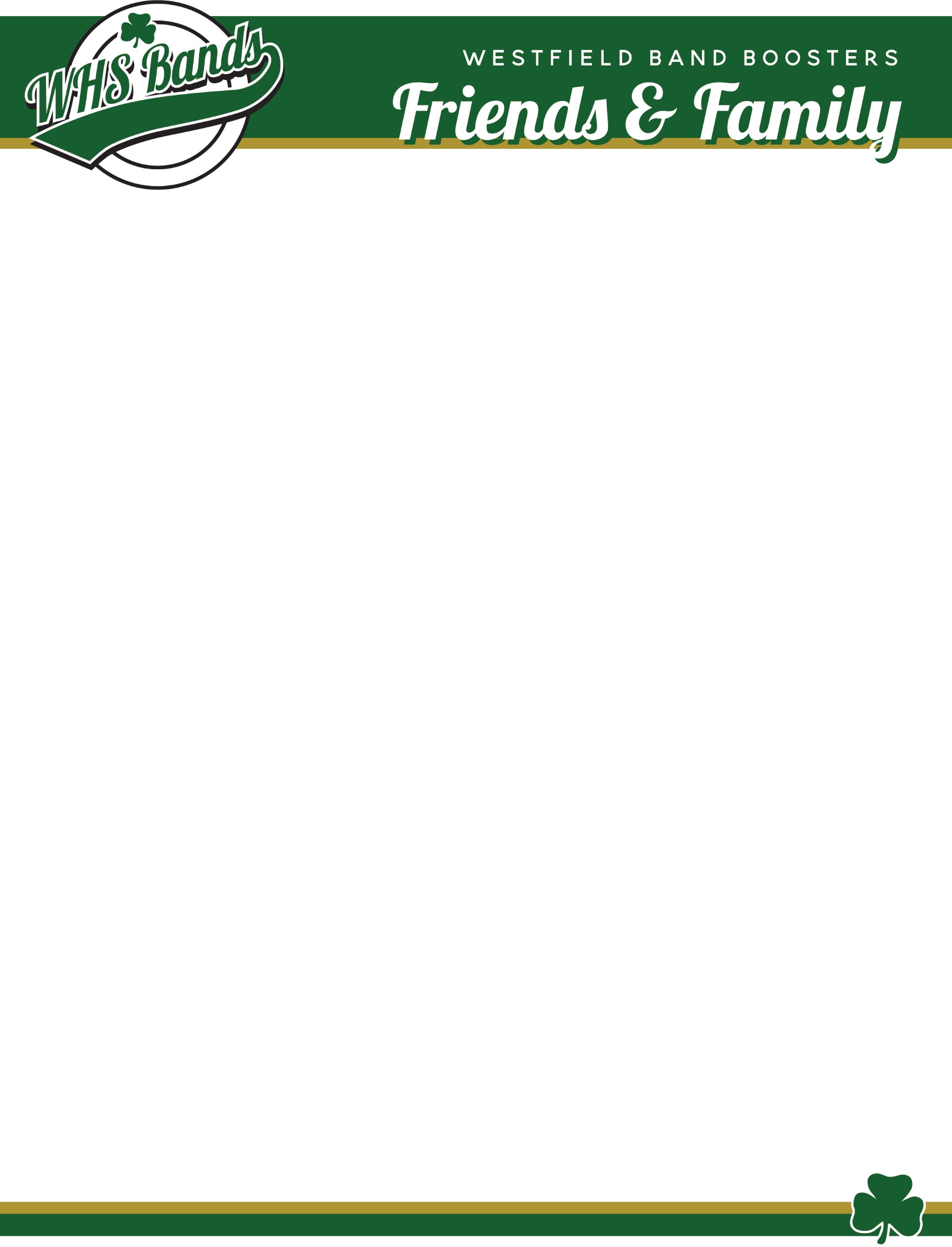 We frequently get asked by parents, grandparents and family friends how they can offer additional financial support Westfield High School Bands. In the past, we have offered corporate sponsorships and solicited band family businesses. We are now happy to announce that we are also rolling out our Friends & Family Sponsorships. Friends & Family Sponsorships appeal to supporters of all Westfield High School Bands with benefits that can be enjoyed by supporters of Concert, Marching and Symphonic students alike. They offer an opportunity for supporters to donate and help our band program even if they don’t own their own business…and maybe even get an employer match!Westfield High School Band Boosters is a 501(c)3 tax-exempt organization that supports the Westfield High School Band Program. The money that we receive in student fees, sponsorships and fundraisers pays for:ALL supplemental music instructors (we currently have 13 on the payroll)UniformsInstrumentsMusic LicensingContest FeesContest Transportation (trailer, hauling charge and buses)Camps…and so much more!!We know that we are fortunate to live in a community that values education and the arts and has the means to help support excellence. Westfield High School was ranked #6 in Indiana on US News & World Report’s Best High School List for 2017. We are growing fast, and our music education needs to grow in excellence along with our growth in class size. This program is intended to be an opportunity for those families who are able and would like to do something extra to help elevate our band to the next level. Please don’t take this as a solicitation to ask more of our already overtaxed families. As always, THANK YOU FOR SUPPORTING WESTFIELD HIGH SCHOOL BANDSDirector     ($1000+)6 reserved VIP seats for all remaining band concerts 
(does not include Holiday Festival or Corporation Concert)
Good Luck slide in all remaining pre-concert presentations
Westfield Bands t-shirt
Westfield Bands car decal
Tax receiptPatron     ($500-$999)4 reserved VIP seats for all remaining band concerts
(does not include Holiday Festival or Corporation Concert)
Good Luck ½ slide in all remaining pre-concert presentations
Westfield Bands t-shirt
Westfield Bands car decal
Tax receiptFriend of the Band  	 ($250-$499)2 reserved VIP seats for all remaining band concerts
(does not include Holiday Festival or Corporation Concert)
Your name(s) listed in all remaining pre-concert presentations
Westfield Bands t-shirt
Westfield Bands car decal
Tax receiptName:__________________________________________________  Email: _____________________________________________Address: _________________________________________________ City: ___________________________ Zip: ________________Phone Number: _______________________________  HOME—WORK—MOBILE   (circle one)May we publish your name as a sponsor? YES—NO   (circle one)        Student Name: ________________________________________   Level: DIRECTOR—PATRON—FRIEND OF THE BAND  (circle one)        Donation Amount: $__________________Do you have Employer Matching? YES—NO   (circle one)                      If yes, what percentage? ____________________If yes, Employer Name______________________________________________________________________Upon receipt of matching funds from your employer by Westfield Band Boosters, your student will receive a 10% deposit of match amount into his/her individual band miscellaneous fund (ie…your employer matches $500, we will deposit $50). These funds may be used for band fees, ISSMA solo & ensemble fees, spirit wear, trip fees and individual instruction. Shirt Size: SMALL—MEDIUM—LARGE—XL—2XL –3XL   (circle one)If selecting Patron or Director Level, what would you like your concert program Good Luck Ad to say? Some examples are:The Family of Johnny Smith Good Luck Johnny Smith! Good Luck Westfield Bands! /The Smith FamilySubject to approval/editing by Westfield Band BoostersChecks Payable to: Westfield Band BoostersPO Box 645Westfield, IN 46074